Об утверждении перечня мест, специально отведенных для выгула собак 
на территории Североуральского городского округаВ соответствии Федеральным законом от 06 октября 2003 года № 131-ФЗ «Об общих принципах организации местного самоуправления в Российской Федерации», пунктом 3 части 5 статьи 13 Федерального закона от 27 декабря 2018 года № 498-ФЗ «Об ответственном обращении с животными и о внесении изменений в отдельные законодательные акты Российской Федерации», Уставом Североуральского городского округа, Администрация Североуральского городского округаПОСТАНОВЛЯЕТ:1. Утвердить перечень мест, специально отведенных для выгула собак 
на территории Североуральского городского округа (прилагается).2. Постановление Главы муниципального образования «город Североуральск» от 08.09.2005 № 1192 «Об утверждении мест для выгула собак», с изменениями, внесенными постановлением Главы Североуральского городского округа от 19.06.2006 № 819, признать утратившим силу.3. Контроль исполнения постановления возложить на Заместителя Главы Администрации Североуральского городского округа В.В. Паслера. 4.	Опубликовать настоящее постановление в газете «Наше слово» 
и на официальном сайте Администрации Североуральского городского округа.ГлаваСевероуральского городского округа				      В.П. МатюшенкоУТВЕРЖДЕН:постановлением АдминистрацииСевероуральского городского округаот 14.01.2020 № 10«Об утверждении перечня мест, специально отведенных для выгула собак на территории Североуральского городского округа»Перечень мест, специально отведенных для выгула собак на территории Североуральского городского округа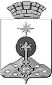 АДМИНИСТРАЦИЯ СЕВЕРОУРАЛЬСКОГО ГОРОДСКОГО ОКРУГА ПОСТАНОВЛЕНИЕАДМИНИСТРАЦИЯ СЕВЕРОУРАЛЬСКОГО ГОРОДСКОГО ОКРУГА ПОСТАНОВЛЕНИЕ14.01.2020                                                                                                           № 10                                                                                                          № 10г. Североуральскг. СевероуральскN 
п/пМесто размещения площадки         Площадь
кв. м  Расстояние 
от жилой   
застройки  НА ТЕРРИТОРИИ ГОРОДА СЕВЕРОУРАЛЬСКА                 НА ТЕРРИТОРИИ ГОРОДА СЕВЕРОУРАЛЬСКА                 НА ТЕРРИТОРИИ ГОРОДА СЕВЕРОУРАЛЬСКА                 НА ТЕРРИТОРИИ ГОРОДА СЕВЕРОУРАЛЬСКА                 1.Район реки Сарайной и улицы Каржавина      
за домами 18, 20                           300  40     2.Район реки Сарайной и моста                
по улице Молодежной                        350  35     3.Район реки Колонга и улицы Советская       600  60     4.Район улицы Буденного, «Больничный лес»                             400  40     5.Район бывшего кладбища, 100 метров от жилой застройки по ул. Чапаева вдоль границы железнодорожной насыпи до «автодрома» (район улицы П. Баянова)   600  70     6.Район стадиона «Горняк», 60 метров от юго-западной границы стадиона и 60 метров от технологической дороги вдоль реки Вагран.              400  40     НА ТЕРРИТОРИИ ПОСЕЛКА ТРЕТИЙ СЕВЕРНЫЙ                НА ТЕРРИТОРИИ ПОСЕЛКА ТРЕТИЙ СЕВЕРНЫЙ                НА ТЕРРИТОРИИ ПОСЕЛКА ТРЕТИЙ СЕВЕРНЫЙ                НА ТЕРРИТОРИИ ПОСЕЛКА ТРЕТИЙ СЕВЕРНЫЙ                7.В районе хлораторной станции               1000  400     8.В начале улиц Пионерская, Гастелло,        
до очистных сооружений                     1000  40НА ТЕРРИТОРИИ ПОСЕЛКА КАЛЬЯ                     НА ТЕРРИТОРИИ ПОСЕЛКА КАЛЬЯ                     НА ТЕРРИТОРИИ ПОСЕЛКА КАЛЬЯ                     НА ТЕРРИТОРИИ ПОСЕЛКА КАЛЬЯ                     9.Территория, расположенная в 150 м на юг от хоккейного корта по адресу: поселок Калья, улица Октябрьская, 21 500  150   НА ТЕРРИТОРИИ ПОСЕЛКА ЧЕРЕМУХОВО                   НА ТЕРРИТОРИИ ПОСЕЛКА ЧЕРЕМУХОВО                   НА ТЕРРИТОРИИ ПОСЕЛКА ЧЕРЕМУХОВО                   НА ТЕРРИТОРИИ ПОСЕЛКА ЧЕРЕМУХОВО                   10.Территория между домом № 5 по ул. Ватутина              
и домом № 4 по ул. Матросова                    800  50     11.Территория между домом 61 и 69 по ул. Калинина 800  50     